         I Have a Dream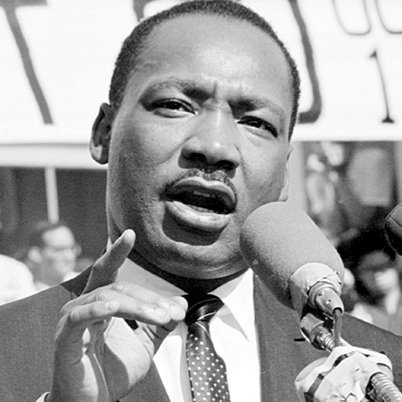 